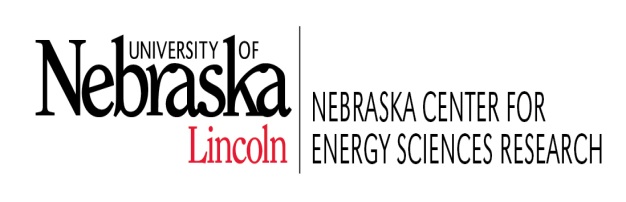 Materials  for Energy Systems SymposiumJuly 21, 2015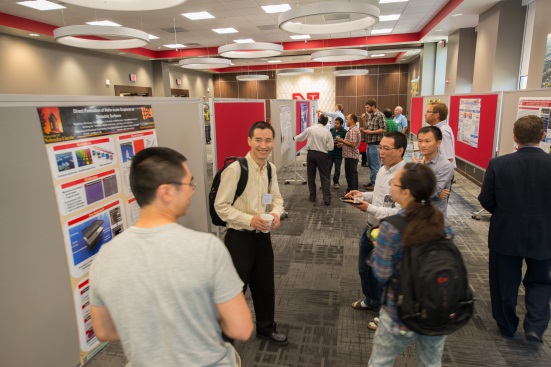 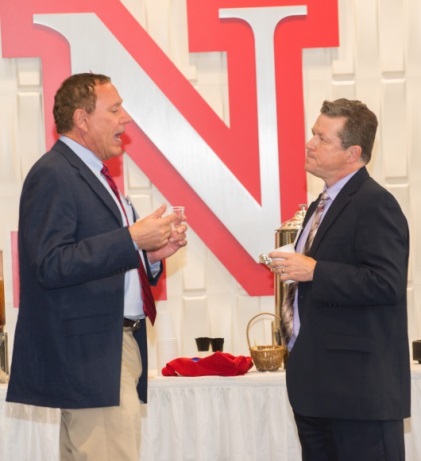 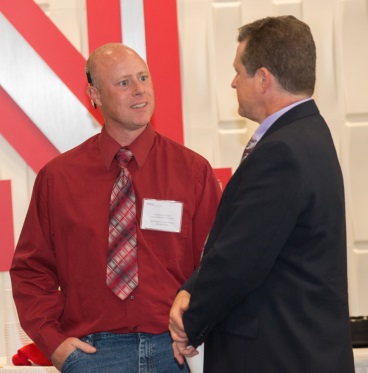 The symposium encouraged sharing ideas between colleagues and departmentsMichael Nastasi  (NCESR) and Stephen Ducharme (Physics) sharing ideas.George Peterson (MME) Graduate Student) visiting with Dr. Ducharme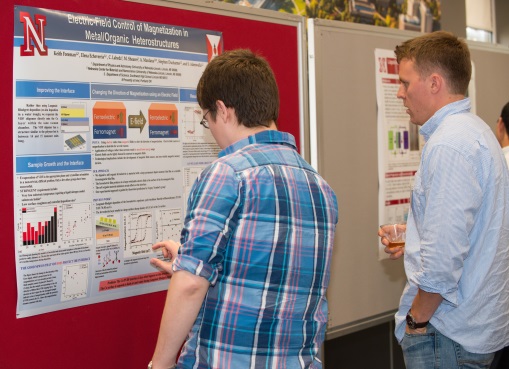 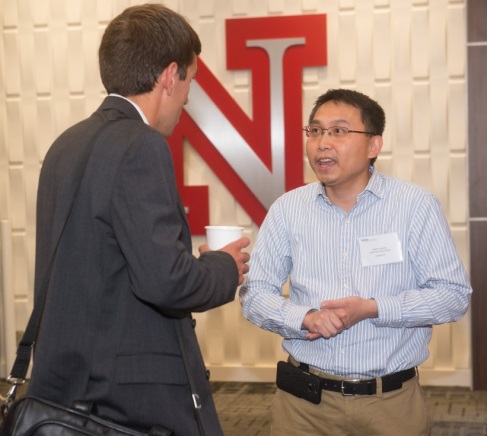 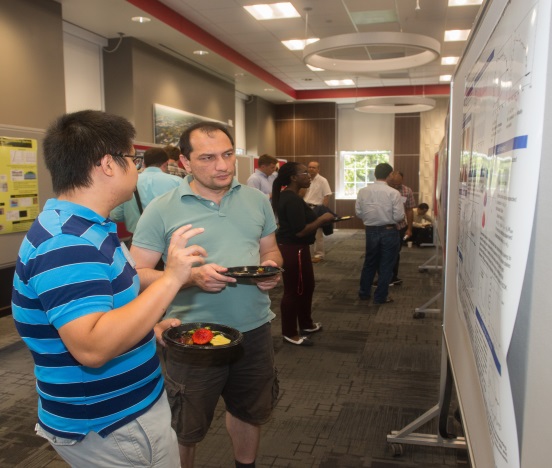 Keith Foreman and Mike Street (Physics) studying their researchDr. Alexander Sinitski and Dr. Barry Cheung (Chemistry) have a lively research discussionJunlei Wang (Physics) explains his research to an interested party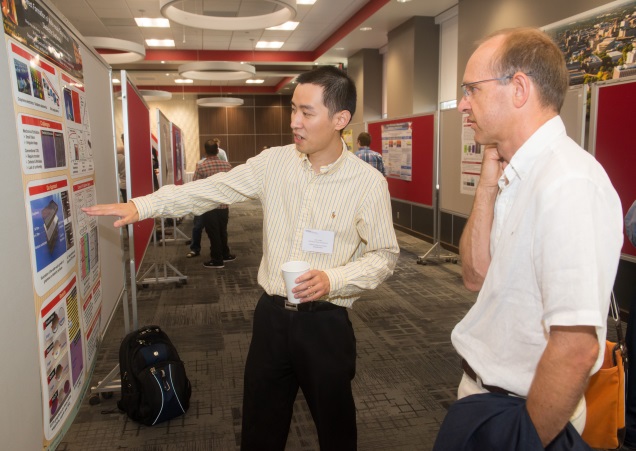 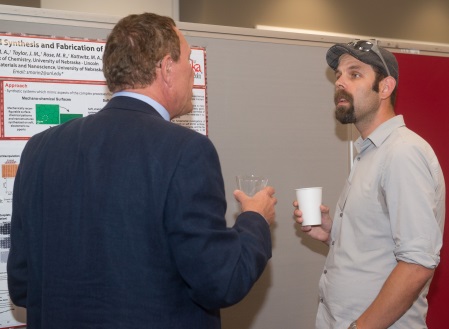 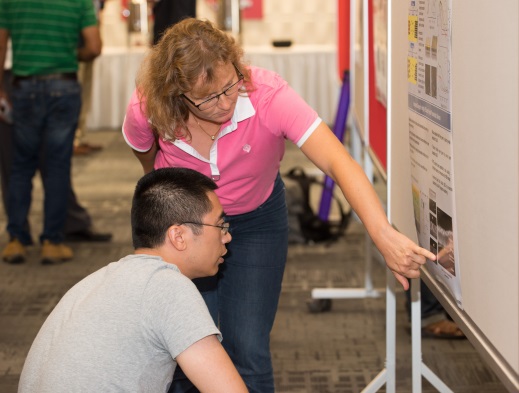 Wei Xiong (ECE) explaining his research to Dr. Peter Sutter (ECE)Michael Nastasi discussing Dr. Stephen Morin’s (chemistry) researchDr. Eva Schubert (ECE) explaining her research to a very interested symposium participant.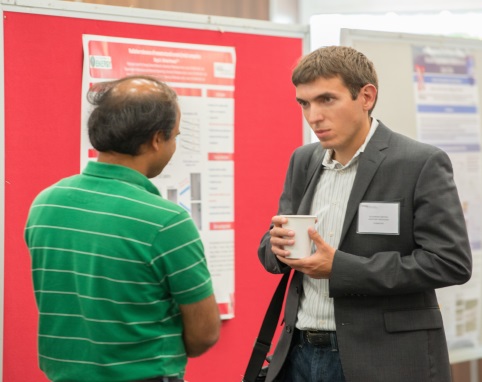 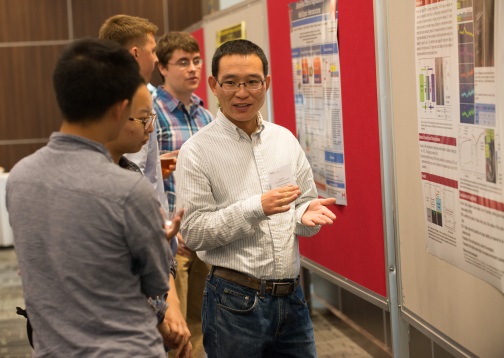 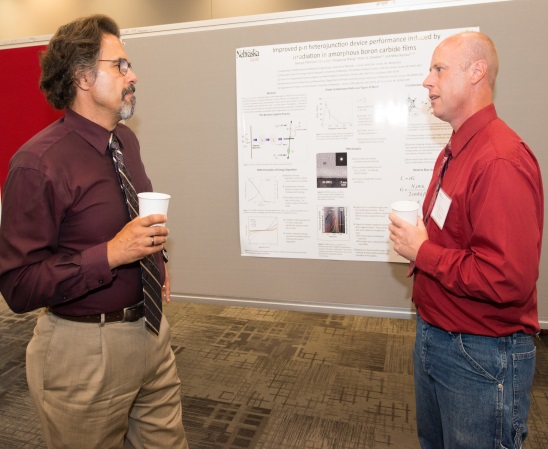 Dr. Sinitski (Chemistry) discussing  research project.Shumin Li (MME) explaining posterDr. Ianno (ECE) visiting with George Peterson (MME) about his poster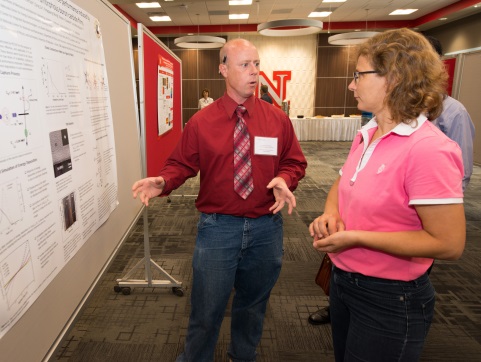 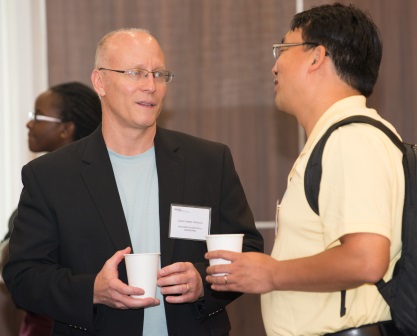 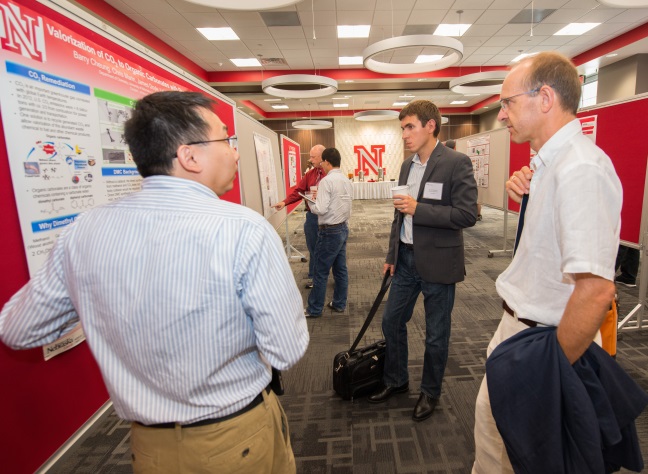 George Peterson (MME) explaining his research to Eva Schubert (ECE)Dr. Joseph Turner (MME) discussing science with Jian Wang  (MME)Dr. Barry Cheung (Chemistry) describing his research to fellow scientists.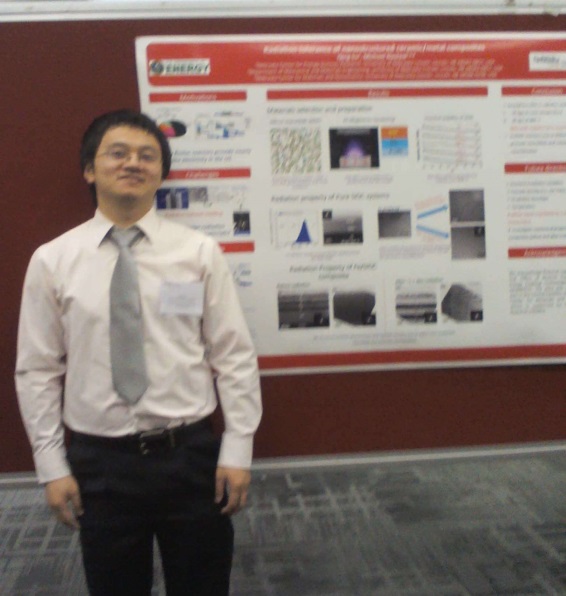 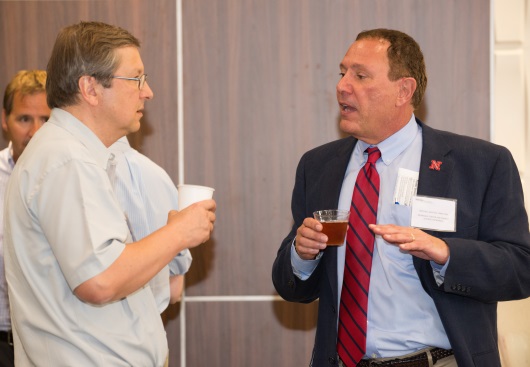 Dr. Qing Su (MME) with posterDr. Evgeny Tsymbal (Physics) and Michael Nastasi (NCESR)Dr. Evgeny Tsymbal (Physics) and Michael Nastasi (NCESR)The Materials Symposium was held to encourage faculty from within the University of Nebraska to share their research and to foster ideas in the materials for energy systems area.  The majority of participants were from the following departments:  Chemistry, Electrical and Computer Engineering (ECE), Mechanical and Materials Engineering (MME), and Physics and Astronomy.  The event was hosted by the Nebraska Center for Energy Sciences Research (NCESR).The Materials Symposium was held to encourage faculty from within the University of Nebraska to share their research and to foster ideas in the materials for energy systems area.  The majority of participants were from the following departments:  Chemistry, Electrical and Computer Engineering (ECE), Mechanical and Materials Engineering (MME), and Physics and Astronomy.  The event was hosted by the Nebraska Center for Energy Sciences Research (NCESR).The Materials Symposium was held to encourage faculty from within the University of Nebraska to share their research and to foster ideas in the materials for energy systems area.  The majority of participants were from the following departments:  Chemistry, Electrical and Computer Engineering (ECE), Mechanical and Materials Engineering (MME), and Physics and Astronomy.  The event was hosted by the Nebraska Center for Energy Sciences Research (NCESR).